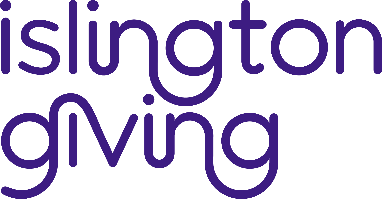 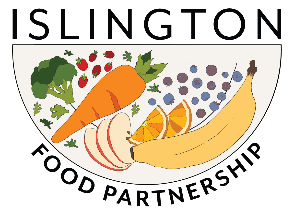 A call for applications to Islington Food Fund Round 3 grantsApplication guidelinesIslington Food Partnership and Islington Giving are working in partnership to distribute Islington Food Fund grants. We are inviting applications from existing organisations in the borough, to provide support to those experiencing food insecurity as the impact of the cost-of-living crisis intensifies.This is a call for the Round 3 grants, that all and only successful Round 1 applicants from the 2023 scheme are eligible to apply for.The budget for this round is a bit smaller than last year’s - £120,000. We are targeting the fund to support two food service categories: 1. A small grant of £1000 to support small food services and/or foodbanks. To apply for this grant category, please send us an Expression of Interest, to cover (i) who you are and what your service does, (ii) who you target and (iii) three things you have achieved for those you support in the last 12months. Please keep this as brief as possible.  2. A larger grant for projects and initiatives that deliver on goals and outcomes in the Islington Food Strategy 2023-2028. In this category of funding, we are particularly interested in addressing the following areas in the food strategy:Identify opportunities to build communal kitchen capacity across the borough.Develop a mechanism to support uptake and maintenance of food cooperatives in the borough. We are also interested in work that helps combat food insecurity for young people. This may include offering opportunities for young people to access and prepare food.We expect to award about four to five grants under this category. In the second round, we made three grants of £20k each.Note: You can only apply for one of the categories, not both i.e. small, operational grant or a larger development grant. Round 3 grant processWe will take a flexible approach to the distribution of the Round 3 grants, so that these can be designed to the strengths and approaches of the applicants. We also will only ask for a short application, to minimise time spent in the application process.Those interested in applying for the large development grant category are invited to email mailto:victor.momodu@cripplegate.org.uk as an Expression of Interest, to receive a link to the online application form. The EOI should include up to 200-word maximum description of what the project would do and the priorities it would support.Organisations will submit their applications by 9am on Monday 25th March 2024.The panel will meet to assess and decide on the awarding of the funding, and applicants will be informed of the outcome by the end of w/c 8th April 2024.Note: it is important that your proposal supports the delivery of the Islington Food Fund Strategy 2023-28 and ensures long-term food security and sustainability for Islington communities How to applyApplications will be collected through a short online form. Please send an Expression of Interest email to victor.momodu@cripplegate.org.uk, to be sent the online application form link. It should include the information requested above.  We want the application to be manageable for all applicants, so we suggest no more than 2 sides of A4 (1,000 words) in total, however we will not be restrictive with the word count. The questions will be as follows:Applicant organisationLead applicant name and contact detailsProject titleProject summary (max 200 words)Project overview, to include:Aims and goal of the projectHow the project will be delivered and whereWho the project will benefit.The themes, priorities and/or projects within the Islington Food Strategy 2023-2028 that your project aims to contribute toExpected outcomes of your project and how you intend to measure them (please show how this links into the goal(s) of your project).Project budgetAny other information you would like to provide.Data and monitoringWe will require successful applicants for the large grants to provide two sets of monitoring reports during the life of the project. A monitoring form outlining the objectives and anticipated outcomes of the project will be provided at the award stage to enable you to collect relevant data and report on progress and milestones.  For the small grant, a brief monitoring Information will be requested. Decision making timeline:Round 3 grant process opens 12th February. Interested organisations are invited to send an Expression of Interest email to victor.momodu@cripplegate.org.uk, to be sent the online application form link. You will need to include the project information in your Expression of Interest, as outlined above.Completed applications should be submitted by Monday 25th March, at 9am. Round 3 panel will meet w/c 1st April to make award decisions.Applicants will be informed of the outcome by the end of w/c 8th April 2024.Please email victor.momodu@cripplegate.org.uk if you have any questions.If your application is successfulOnce you have been notified of the decision to fund your project you will be sent Islington Giving’s terms and conditions – which you will be required to read and sign. Full details of our requirements for feedback from your project will be agreed following confirmation of a successful application. Funded organisations will be required to keep financial records of how the grant is spent and to provide feedback on progress when the project comes to an end. Successful organisations will also be asked to provide publicly accessible examples of their work (e.g. case studies, quotes, photographs, blog posts) to be shared through Islington Giving’s websites and social media channels. Successful organisations are also asked, where possible, to work with Islington Giving to share positive stories of how this funding is helping. Please contact Lisa Robinson, Director of Fundraising & Communications, on lisa.robinson@islingtongiving.org.uk if you have any specific questions.  About Islington GivingIslington is a borough of stark contrasts – a place where great wealth sits alongside hidden poverty. Islington Giving was set up in 2010 to address these issues and create opportunities for people in Islington. It is a partnership that brings together residents, businesses, community organisations and funders to make a real difference in the Borough. Islington Giving currently supports over 40 local projects across 3 core themes:Investing in Young People Supporting Families Reaching Isolated PeoplePlease see the Islington Giving website http://www.islingtongiving.org.uk for further details of our work.About Islington Food PartnershipThe Islington Food Partnership is a broad coalition of local organisations and individuals working together to build a thriving local food system for Islington.We work together across four themes:Healthy affordable food for all. Everyone should be able to eat the food they need to thrive.Sustainable local food economy. Good businesses and entrepreneurs should be able to thrive in Islington.Climate and nature emergency. The way we live our lives should have a positive impact on nature and the planet.People-powered change. People and communities coming together is the only route to achieving real change.Islington Food Strategy 2023-2028Our strategy focuses on four themes, each with a principle directing all that we do:Healthy affordable food for all. Everyone should be able to eat the food they need to thrive.Sustainable local food economy. Good businesses and entrepreneurs should be able to thrive in Islington.Climate and nature emergency. The way we live our lives should have a positive impact on nature and the planet.People-powered change. People and communities coming together is the only route to achieving real change.We have 15 priorities that will drive our work over the next 5 years:Best start in life: Ensure that good food gives babies, children and young people the best start in life.Community-first solutions: Build and protect community-first solutions to food insecurity.Cross-sector approaches: Develop partnerships and build relationships across communities and sectors to enable cross-system solutions.Advocate for our people and businesses: Lobby for the local and wider policy and practice changes needed to build a thriving local food system.Build a community movement: Create momentum towards a food movement, each with our own part to play.Everyday sustainable food choices: Encourage sustainable food choices to be taken every day across the borough.Connect to our food system: Increase all our understanding and sense of connection to the wider food system.Reduce fossil fuels: Reduce, and eventually remove, fossil fuels from our Islington food system.Utilise our land and property: Utilise more land and property in the borough for food growing, biodiversity, community food services and good food businesses.Less food waste and packaging: Reduce food waste and packaging, building circular systems.Good food sector work: Ensure food sector employees earn a living wage, with appropriate working conditions and opportunities to develop.Thriving local businesses: Ensure good food businesses and entrepreneurs can thrive.Better supply chains: Implement a dynamic food procurement system across the borough, to build a more local and sustainable food system.Good food everywhere: Ensure all food bought in the borough is safe and sustainable, with healthy, affordable and culturally appropriate options widely available.Make healthy the easy choice: Advocate for a local food system which makes healthy options the easy choice.For more information see www.islingtonfoodpartnership.org.uk or contact hello@islingtonfoodpartnership.org.uk.  This Fund is a generous donation from Google.